Name: ______________________________	T  A  N  C  	Form: ______________________________Teacher: Mr Reddy/Ms Povey		Date: _________________________Infographics 2	HWHere is an infographic on the British Cycling Economy. Look at it closely to answer the questions below.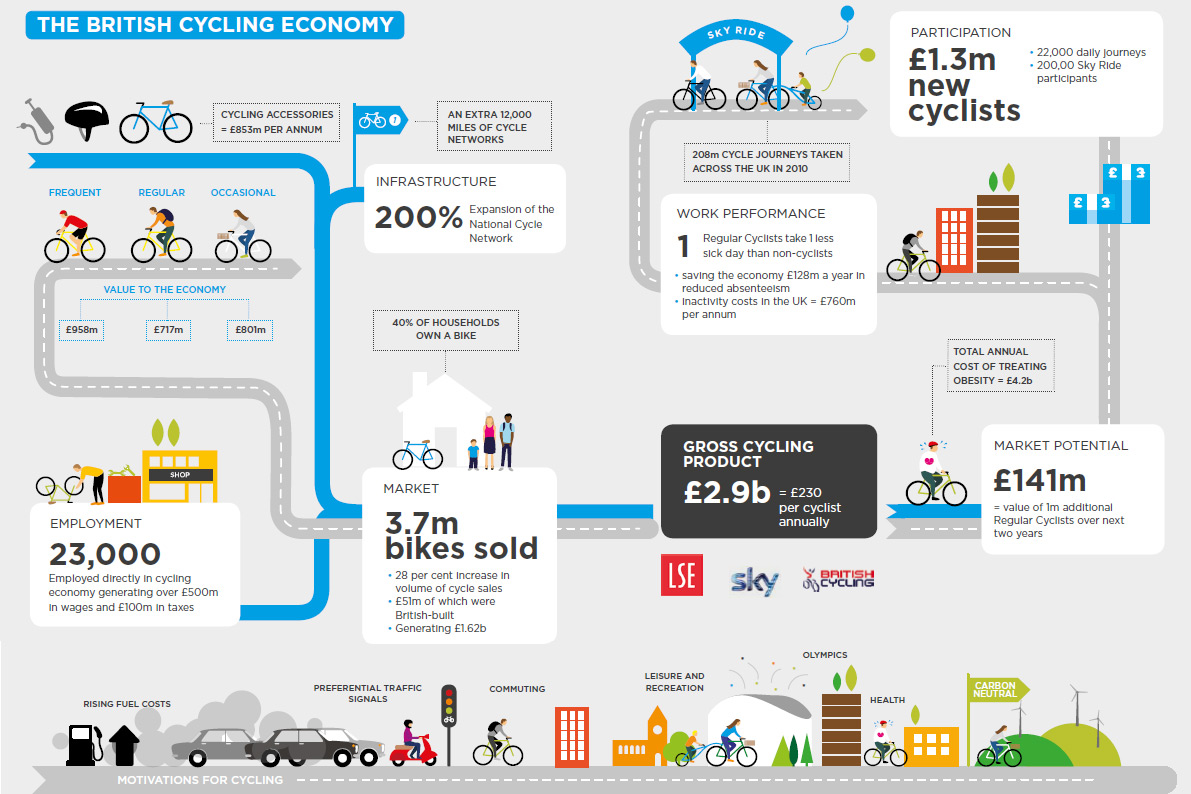 What percentage of households own a bike?  ……………………………………How many people are employed in the cycling economy?  ……………………………………What value to the economy do ‘occasional’ riders represent?  ……………………………………………………………How much money does the economy save from reduced absenteeism?  ……………………………………………………………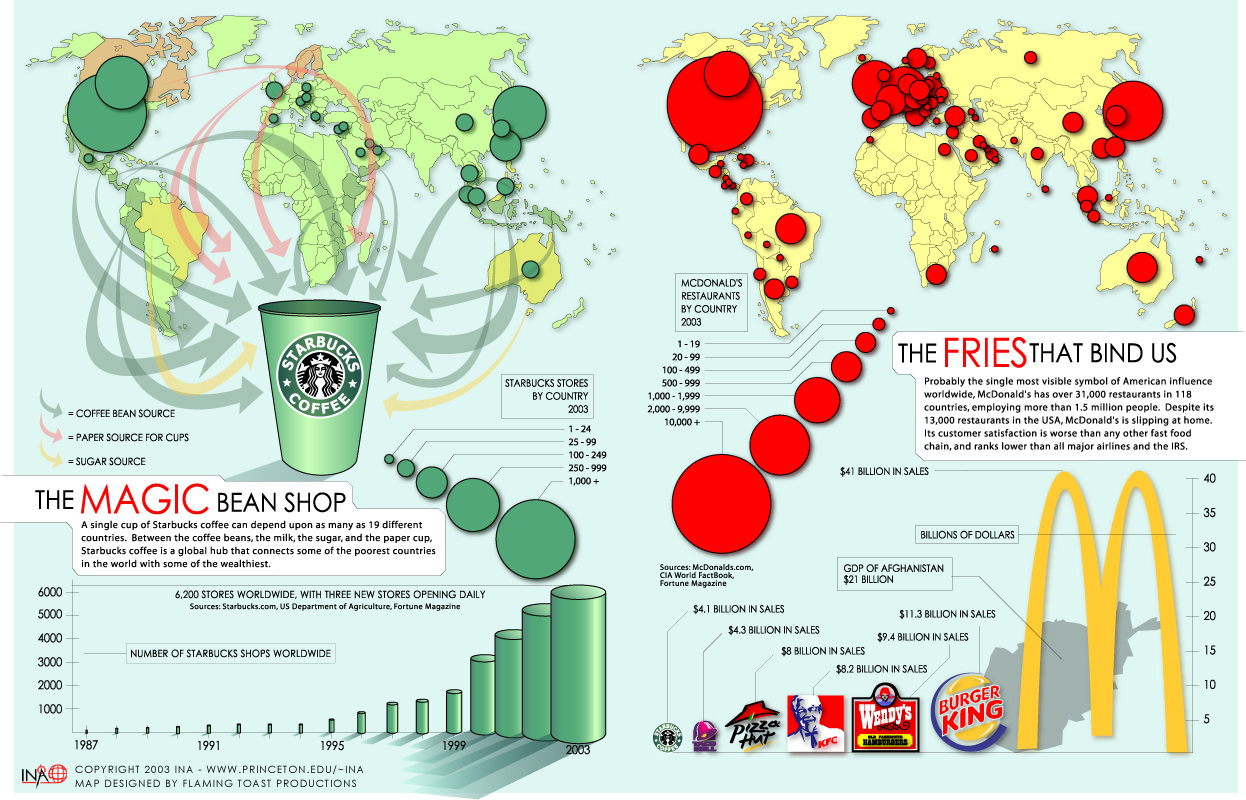 How many Starbucks shops are were there worldwide in 2003?					 ……………………………………How many sugar sources are there for Starbucks? (number of countries) ……………………………………How many people do McDonald’s employ? ……………………………………Which company had the smallest number of sales?Starbucks Taco Bell Pizza Hut KFC Wendy’s Burger King Circle the correct answer: A single cup of Starbucks coffee can depend upon as many as      17        19         22       countries. McDonald’s has over 31,000 restaurants in      95          118            126          countries.        